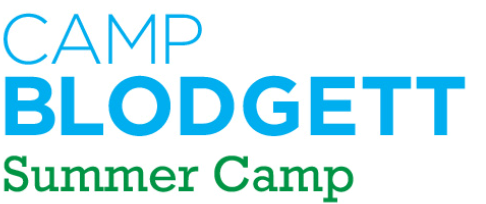 Job DescriptionAdventure Course CoordinatorEmployment Status: Temporary PositionQualifications:Be at least 18 years of age.Have a sincere desire to work with and be of service to children.Willing to actively pursue and fulfill the goals and mission of Camp Blodgett.Possess enthusiasm, a sense of humor, and patience.Have experience organizing and planning large group activitiesHave training and experience in ropes course facilitation through a Project Adventure or other similarly certified organization.Responsible to:Camp DirectorResponsibilities:Facilitate all low and high ropes course groups.Plan a progressive age-appropriate adventure program for each camper age group.  Daily check for safety of equipment and areas surrounding the ropes course for damage or hazardous materials in the area.Cooperate with the Directors in the coordinating and organizing of the total camp program.Report to the Camp Director any concerns about a camper’s health, safety or well-being.Assist other staff members with their activities and programs where appropriate.Recognize and respond to opportunities for problem solving within the group.Maintain safety expectations and practices to the highest capacity.Camp Responsibilities:Take every effort to build and nurture a sense of community and understanding among all staff members.Eat meals with campers, giving attention to camper interaction and dining hall procedures.Review the camp rules with campers and help to enforce these rules consistently throughout the session; utilize the Camp Blodgett behavior management plan for any infractions.Assist with all camp events and other camp-wide activities as assigned.Be willing to step in as a cabin counselor temporarily or permanently when necessary.Fulfill responsibilities of Counselor of the Day as they are assigned. Fulfill Aquatic Observer duties as assigned. Assist in total camp cleanup at the end of each session as per the Camp Director’s direction and at the end of the season as per the Facility Director/Executive Director’s direction. Fulfill all other duties as assigned by the Camp Director.